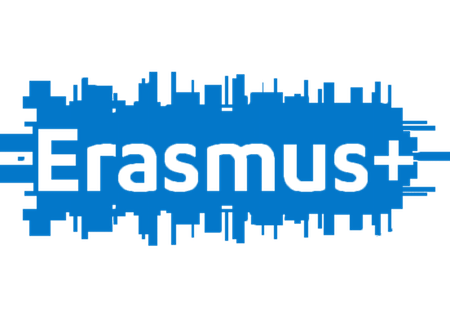 УНИВЕРЗИТЕТ УМЕТНОСТИ У БЕОГРАДУКритеријуми за селекцију кандидата у оквиру Еразмус+ програма, Kључна акција 1 – мобилност студената и запослених у високом образовању (Key Action 1 – Learning mobility of individuals) Универзитета уметности у БеоградуI МОБИЛНОСТ СТУДЕНАТА У СВРХУ СТУДИРАЊА ИЛИ ОБАВЉАЊА СТУДЕНТСКЕ ПРАКСЕСелекција кандидатаУчешћем у КА1 кредитној мобилности Еразмус+ програма Универзитет уметности ће настојати да оствари транспарентну селекцију кандидата, обезбеђујући једнак третман уз одсуство сваке дискриминације, као и равномерну расподелу стипендија међу студентима и запосленима.Корак 1: Селекција на нивоу факултетаИзбор кандидата за мобилност у сврху студирања или обављања студентске праксе врши Еразмус+ координатор факултета/комисија факултета, односно Еразмус+ координатор Универзитета за студенте интердисциплинарних студија, руководећи се следећим критеријумима:*Напомена: На укупан број поена који је наведен у табели, факултет додељује додатних 10 поена студенту са посебним потребама.Након обављене селекције, факултет сачињава ранг листу кандидата који су одговорили пропозицијама јавног позива и доставља је Ректорату, заједно са свим документима рангираних кандидата, у електронској форми на erasmus@arts.bg.ac.rs, најкасније у року од 5 радних дана од затварања јавног позива.Корак 2: Селекција на нивоу УниверзитетаУколико је потребно да Ректорат изврши додатну селекцију студената које су одабрали факултети, избор врши Еразмус+ координатор Универзитета руководећи се следећим критеријумима:Одлуку о избору одлазних студената доноси Еразмус+ координатор Универзитета (проректор за међународну сарадњу), у року од 10 радних дана од затварања јавног позива. У случају одустајања неког од изабраних студената, стипендија се додељује следећем најбоље рангираном кандидату на листи. Поступање по жалбиКандидати за мобилност имају право да поднесу жалбу против ове одлуке ректору Универзитета, а преко Канцеларије за међународну сарадњу Универзитета, у року од 8 дана од дана објављивања исте веб страници Универзитета. Ректор Универзитета је дужан да одлучи о поднетој жалби у року од 8 дана од дана достављања исте.Ректор Универзитета може потврдити, преиначити или укинути првостепену одлуку. Другостепена одлука је коначна, објављује се на веб страници Универзитета и доставља подносиоцу жалбе.II МОБИЛНОСТ НАСТАВНОГ И НЕНАСТАВНОГ ОСОБЉА У СВРХУ ИЗВОЂЕЊА НАСТАВE И ПОХАЂАЊА ОБУКEСелекција кандидатаУчешћем у мобилности Еразмус+ програма Универзитет ће настојати да оствари транспарентну селекцију кандидата, обезбеђујући једнак третман уз одсуство сваке дискриминације, као и равномерну расподелу стипендија међу запосленима. Мобилност наставног особља у сврху извођења наставе Избор кандидата за мобилност наставног особља у сврху извођења наставе врши Еразмус+ координатор факултета, а за наставнике Интердисциплинарних студија Еразмус+ координатор Универзитета, руководећи се следећим критеријумима:Ранг листаНакон обављене селекције, факултет сачињава ранг листу кандидата који су одговорили пропозицијама јавног позива и доставља је Ректорату, заједно са документим рангираних кандидата, у електронској форми на erasmus@arts.bg.ac.rs, најкасније у року од  5 радних дана од затварања јавног позива.Уколико је потребно да Ректорат изврши додатни избор наставника које су номиновали факултети, избор врши Еразмус+ координатор Универзитета руководећи се следећим критеријумима:Мобилност наставног и ненаставног особља у сврху похађања обуке Избор кандидата за мобилност наставног и ненаставног особља у сврху похађања обуке врши Еразмус+ координатор факултета, а за запослене у Ректорату Еразмус+ координатор Универзитета, руководећи се следећим критеријумима:Ранг листаНакон обављене селекције, факултет сачињава ранг листу кандидата који су одговорили пропозицијама јавног позива и доставља је Ректорату, заједно са документим рангираних кандидата, у електронској форми на erasmus@arts.bg.ac.rs, најкасније у року од  5 радних дана од затварања јавног позива.Уколико је потребно да Ректорат изврши додатни избор наставника које су номиновали факултети, избор врши Еразмус+ координатор Универзитета руководећи се следећим критеријумима:Одлуку о избору запослених доноси Еразмус+ координатор Универзитета (проректор за међународну сарадњу), у року од 10 радних дана од затварања јавног позива. У случају одустајања изабраног запосленог, стипендија се додељује следећем најбоље рангираном кандидату на листи. Поступање по жалбиКандидати за мобилност имају право да поднесу жалбу против ове одлуке ректору Универзитета, а преко Канцеларије за међународну сарадњу Универзитета, у року од 8 дана од дана објављивања исте веб страници Универзитета. Ректор Универзитета је дужан да одлучи о поднетој жалби у року од 8 дана од дана достављања исте.Ректор Универзитета може потврдити, преиначити или укинути првостепену одлуку и формирати комисију Универзитета на поновно одлучивање. Другостепена одлука је коначна, објављује се на интернет страници Универзитета и доставља подносиоцу жалбе.критеријумдокументначин оцењивањапоениакадемско постигнуће студента (просек оцена)препис оценапросечна оцена се множи са 318 - 30значај предложене мобилности за укупан исход учења уписаног студијског програма- мотивационо писмо- препис оцена (предност даје студентима на вишим годинама студија)процена Еразмус+ координатора факултета1 - 20познавање страног језикасертификат о познавању страног језика и/или потврда наставника језика на матичном факултету о нивоу познавања страног језика студента Б1 - 1Б2 - 5Ц1 - 10Ц2 - 201 - 20уметничка биографија, такмичења, награде, изложбе- портфолио- CV студентапроцена Еразмус+ координатора факултета1 - 20досадашњи број остварених мобилности студентаувид у матичну евиденцију студентапоени се додељују само студенту који претходно није учествовао у програмима мобилности10Укупан број поенаУкупан број поенаУкупан број поенаУкупан број поена21 - 100*критеријумдокументначин оцењивањапоенипретходно извршена селекција факултетаформулар за евалуацију студената - Еразмус+ мобилностпреписују се поени које је доделио матични факултет21 - 100равномерна заступљеност факултета у оквиру појединачног програма мобилности- увид у евиденцију о мобилности који води Универзитет, при чему се предност даје факултету са мањим бројем претходно остварених мобилности у оквиру појединачног програмапроцена Еразмус+ координатора Универзитета1 - 20значај предложене мобилности за укупан исход учења уписаног студијског програма- мотивационо писмо- година студија, при чему се предност даје студентима на вишим годинама студијапроцена Еразмус+ координатора Универзитета1 - 20Укупан број поенаУкупан број поенаУкупан број поенаУкупан број поена23 - 140критеријумдокументначин оцењивањапоениопшти циљеви и мотивација кандидатаУговор о мобилности, део „Општи циљеви мобилности“процена Еразмус+ координатора факултета1 - 20допринос интернационализацији Универзитета уметностиУговор о мобилности, део „Додатна вредност мобилности (у контексту стратегије модернизације и интернационализације)“процена Еразмус+ координатора факултета1 - 10квалитет предложеног плана радаУговор о мобилности, део „Садржај програма наставе“процена Еразмус+ координатора факултета1 - 20значај предложене мобилности за професионални развој наставника, курикулума или компетенција студенатаУговор о мобилности, део „Очекивани исходи и утицај (нпр. на професионални развој наставника и на компетенције студената)“процена Еразмус+ координатора факултета1 - 20програмом мобилности је предвиђена промоција Универзитета уметностиУговор о мобилности, део „Очекивани исходи и утицај (нпр. на професионални развој наставника и на компетенције студената)“процена Еразмус+ координатора факултета10реализација наставе страним студентима пријавни формулар, део „досадашњи број долазних Еразмус студената према евиденцији факултета“0 студената  - 1 поен1 - 2 студента - 5 поена3 - 5 студената - 10 поена>5 студената - 20 поена1 - 20Укупан број поенаУкупан број поенаУкупан број поенаУкупан број поена5 - 100критеријумдокументначин оцењивањапоенипретходно извршена селекција факултетаформулар за евалуацију наставника-Еразмус+ мобилностпреписују се поени које је доделио матични факултет5 - 100равномерна заступљеност наставника/факултета у оквиру појединачног програма мобилности- увид у евиденцију о мобилности који води Универзитет, при чему се предност даје наставнику/факултету са мањим бројем претходно остварених мобилности у оквиру појединачног програмапроцена Еразмус+ координатор Универзитета1 - 20стратешки циљеви Универзитета уметности и допринос интернационализацијиУговор о мобилности, део „Додатна вредност мобилности (у контексту стратегије модернизације и интернационализације)“процена Еразмус+ координатор Универзитета1 - 20Укупан број поенаУкупан број поенаУкупан број поенаУкупан број поена7 - 140критеријумдокументначин оцењивањапоениопшти циљеви и мотивација кандидатаУговор о мобилности, део „Општи циљеви мобилности“процена Еразмус+ координатора факултета1 - 20допринос интернационализацији Универзитета уметностиУговор о мобилности, део „Додатна вредност мобилности (у контексту стратегије модернизације и интернационализације)“процена Еразмус+ координатора факултета1 - 10квалитет предложеног плана радаУговор о мобилности, део „Активности које треба спровести“процена Еразмус+ координатора факултета1 - 20значај предложене мобилности за професионални развој запосленогУговор о мобилности, део „Очекивани исходи и утицај (нпр. на професионални развој запосленог и на обе установе)“процена Еразмус+ координатора факултета1 - 20планом рада је предвиђена промоција УниверзитетаУговор о мобилности, део „Очекивани исходи и утицај (нпр. на професионални развој запосленог и на обе установе)“процена Еразмус+ координатора факултета10досадашњи рад са страним студентима/запосленима који учетвују у мобилностипријавни формулар, део „досадашње учешће у међународним активностима“процена Еразмус+ координатора факултета1 - 20Укупан број поенаУкупан број поенаУкупан број поенаУкупан број поена5 - 100критеријумдокументначин оцењивањапоенипретходно извршена селекција факултета- формулар за евалуацију наставника-Еразмус+ мобилностпреписују се поени које је доделио матични факултет5 - 100план рада је у вези са реализацијом, промоцијом или дисеминацијом појединачног програма мобилностиУговор о мобилности, део „Активности које треба спровести“процена Еразмус+ координатор Универзитета1 - 20стратешки циљеви Универзитета уметности и допринос интернационализацији Уговор о мобилности, део „Додатна вредност мобилности (у контексту стратегије модернизације и интернационализације)“процена Еразмус+ координатор Универзитета1 - 20Укупан број поенаУкупан број поенаУкупан број поенаУкупан број поена7 - 140